Name:__________________________________________Date:_______________________________Period:_________Key Features Activity1. Function:________________________					Identify the zeros/roots: __________ or (       ,   0   )			 __________ or (       ,   0   )                                                                                                                              Graph at least 5 points and draw a parabola.Are the zeros factors or critical values?  _____________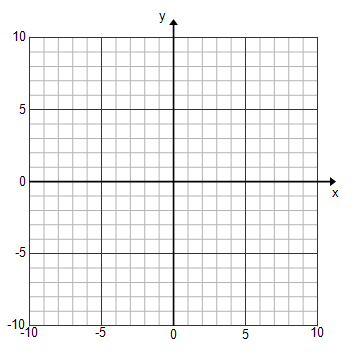 Does the graph have a minimum or maximum? _____________Axis of Symmetry:  x=_______   Min/Max value: y=__________Vertex: ______________Y-intercept is at: (0,c)  c=_______Domain:_________________   Range:___________________2. Function:________________________					Identify the zeros/roots: __________ or (       ,   0   )			 __________ or (       ,   0   )                                                                                                                              Graph at least 5 points and draw a parabola.Are the zeros factors or critical values?  _____________Does the graph have a minimum or maximum? _____________Axis of Symmetry:  x=_______   Min/Max value: y=__________Vertex: ______________Y-intercept is at: (0,c)  c=_______Domain:_________________   Range:___________________3. Function:________________________					Identify the zeros/roots: __________ or (       ,   0   )			 __________ or (       ,   0   )                                                                                                                              Graph at least 5 points and draw a parabola.Are the zeros factors or critical values?  _____________Does the graph have a minimum or maximum? _____________Axis of Symmetry:  x=_______   Min/Max value: y=__________Vertex: ______________Y-intercept is at: (0,c)  c=_______Domain:_________________   Range:___________________4. Function:________________________					Identify the zeros/roots: __________ or (       ,   0   )			 __________ or (       ,   0   )                                                                                                                              Graph at least 5 points and draw a parabola.Are the zeros factors or critical values?  _____________Does the graph have a minimum or maximum? _____________Axis of Symmetry:  x=_______   Min/Max value: y=__________Vertex: ______________Y-intercept is at: (0,c)  c=_______Domain:_________________   Range:___________________5. Function:________________________					Identify the zeros/roots: __________ or (       ,   0   )			 __________ or (       ,   0   )                                                                                                                              Graph at least 5 points and draw a parabola.Are the zeros factors or critical values?  _____________Does the graph have a minimum or maximum? _____________Axis of Symmetry:  x=_______   Min/Max value: y=__________Vertex: ______________Y-intercept is at: (0,c)  c=_______Domain:_________________   Range:___________________6. Function:________________________					Identify the zeros/roots: __________ or (       ,   0   )			 __________ or (       ,   0   )                                                                                                                              Graph at least 5 points and draw a parabola.Are the zeros factors or critical values?  _____________Does the graph have a minimum or maximum? _____________Axis of Symmetry:  x=_______   Min/Max value: y=__________Vertex: ______________Y-intercept is at: (0,c)  c=_______Domain:_________________   Range:___________________7. Function:________________________					Identify the zeros/roots: __________ or (       ,   0   )			 __________ or (       ,   0   )                                                                                                                              Graph at least 5 points and draw a parabola.Are the zeros factors or critical values?  _____________Does the graph have a minimum or maximum? _____________Axis of Symmetry:  x=_______   Min/Max value: y=__________Vertex: ______________Y-intercept is at: (0,c)  c=_______Domain:_________________   Range:___________________8. Function:________________________					Identify the zeros/roots: __________ or (       ,   0   )			 __________ or (       ,   0   )                                                                                                                              Graph at least 5 points and draw a parabola.Are the zeros factors or critical values?  _____________Does the graph have a minimum or maximum? _____________Axis of Symmetry:  x=_______   Min/Max value: y=__________Vertex: ______________Y-intercept is at: (0,c)  c=_______Domain:_________________   Range:___________________9. Function:________________________					Identify the zeros/roots: __________ or (       ,   0   )			 __________ or (       ,   0   )                                                                                                                              Graph at least 5 points and draw a parabola.Are the zeros factors or critical values?  _____________Does the graph have a minimum or maximum? _____________Axis of Symmetry:  x=_______   Min/Max value: y=__________Vertex: ______________Y-intercept is at: (0,c)  c=_______Domain:_________________   Range:___________________10. Function:________________________					Identify the zeros/roots: __________ or (       ,   0   )			 __________ or (       ,   0   )                                                                                                                              Graph at least 5 points and draw a parabola.Are the zeros factors or critical values?  _____________Does the graph have a minimum or maximum? _____________Axis of Symmetry:  x=_______   Min/Max value: y=__________Vertex: ______________Y-intercept is at: (0,c)  c=_______Domain:_________________   Range:___________________11. Function:________________________					Identify the zeros/roots: __________ or (       ,   0   )			 __________ or (       ,   0   )                                                                                                                              Graph at least 5 points and draw a parabola.Are the zeros factors or critical values?  _____________Does the graph have a minimum or maximum? _____________Axis of Symmetry:  x=_______   Min/Max value: y=__________Vertex: ______________Y-intercept is at: (0,c)  c=_______Domain:_________________   Range:___________________12. Function:________________________					Identify the zeros/roots: __________ or (       ,   0   )			 __________ or (       ,   0   )                                                                                                                              Graph at least 5 points and draw a parabola.Are the zeros factors or critical values?  _____________Does the graph have a minimum or maximum? _____________Axis of Symmetry:  x=_______   Min/Max value: y=__________Vertex: ______________Y-intercept is at: (0,c)  c=_______Domain:_________________   Range:___________________